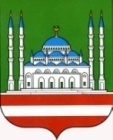 Начальнику Департаментакультуры Мэрии г. Грозного                М.С-М. АмаевойОтчето проделанной работе по противодействию терроризму и профилактике правонарушений в 3 квартале 2020 г.МЕРОПРИЯТИЯ ПО ПРОФИЛАКТИКЕ ЭКСТРЕМИЗМА И ТЕРРОРИЗМА14 июля в филиале № 29 МБУ «Централизованная библиотечная система» г. Грозного прошла выставка детских рисунков «Дорога к миру». Творчество, есть условие развития личности ребенка. Дети в ярких насыщенных красках воплотили свое видение о мире и добре. Цель мероприятия: Привлечение внимания общественности к проблемам безопасности граждан нашей страны, формирования идеологии мирного сосуществования людей.Участники - 5 чел., Зрители - 15 чел.21 июля в филиале № 3 МБУ «Централизованная библиотечная система» г. Грозного прошел конкурс рисунков «Дети против террора». Цель мероприятия: профилактика терроризма и экстремизма. В рисунках детей были воплощены простые и понятные истины: война и взрывы, бомба с часовым механизмом на фоне солнца и планеты, голубь мира, радуга и дети с родителями. Дети на мероприятии нарисовали то, что им понятно, что они смогут объяснить своим друзьям. В конце встречи из работ юных художников была оформлена выставка детских рисунков.Участники – 6 чел., Зрители – 15 чел.18 августа в филиале № 8 МБУ «Централизованная библиотечная система» г. Грозного была организована выставка – совет «В мире прав и закона» На выставке был представлен книжный и газетно–журнальный материал, где посетители могли найти ни мало интересной, познавательной и нужной информации, которая поможет расширить общие знания о правовых нормах гражданина. Ведущий провел обзор выставки, раскрывая ее тематику, знакомя присутствующих с некоторыми правовыми терминами и основными принципами, являющимися правами и обязанностями гражданина. Цель мероприятия: Гражданско–патриотическое воспитание и развитие подрастающего поколения, профилактика правонарушений несовершеннолетних; необходимость понимания и знания правовых норм, своих прав и обязанностей.Участники – 2 чел., зрители – 13 чел.       28 августа в филиале № 20 МБУ «Централизованная библиотечная система» г. Грозного была оформлена выставка «Терроризм-трагедия современного мира». Цель мероприятия: формирование чувств толерантности и сострадания; воспитание патриотизма. Библиотекарь рассказал о том, как важно проявлять гражданскую бдительность и знать правила поведения при угрозах теракта. На выставке были представлены книги, информационные брошюры, журнальные статьи, посвященные теме терроризма и борьбы с ним. На представленной литературе представлена информация об основных видах террора, о причинах его возникновения, о правилах поведения при возникновении опасности террористического акта, о том, какие действия следует предпринимать в случае террористической угрозы. В ходе данной выставки каждый желающий смог выразить свое мнение о том, почему он за мир и против террора.Участники - 1 чел., зрители - 9 чел.Мероприятия, посвященные Дню солидарности в борьбе против терроризма3 сентября в ЦГБ МБУ «Централизованная библиотечная система» г. Грозного провел час информации «Борьба с терроризмом - задача общая». Цель мероприятия: формировать общественное сознание и гражданскую позицию у подрастающего поколения. Осмысление слушателями важности и значимости проблематики терроризма в современном обществе.Участники - 2 чел., Зрители - 15 чел.3 сентября в филиале № 6 МБУ «Централизованная библиотечная система» г. Грозного провел час информации «Борьба с терроризмом - задача общая». Цель мероприятия: информационное противодействие терроризму, научить предвидеть опасные ситуации и избегать их, объяснить сущность экстремизма и терроризма. Библиотекарь рассказал детям о том, что терроризм-это боль всех народов нашей планеты. И потому на сегодняшний день борьба с терроризмом- важнейшая государственная задача. На мероприятии была оформлена книжная и фото выставка по теме. Детям рассказали, что такое терроризм, что нужно делать если вдруг пополи в заложники и чего нельзя делать ни в коем случае. Дети смогли задать вопросы, которые их интересовали и получили ответы на них.Участники - 2 чел., Зрители - 15 чел.3 сентября в филиале № 8 МБУ «Централизованная библиотечная система г.Грозный, был проведен час информации «Борьба с терроризмом – задача общая». В ходе мероприятия, ведущий рассказал присутствующим об одной из наиболее опасных угроз безопасности в мире – терроризме; о том, что представляет из себя терроризм; о проблемах терроризма и экстремизма; о том, как борются с этим явлением в мире. К мероприятию была оформлена выставка «Нет!» Терроризму», где присутствующие могли ознакомиться с тематическим газетно – журнальным материалом. Цель мероприятия: профилактика экстремизма и терроризма, духовно – нравственное воспитание и развитие подрастающего поколения, формирования у подрастающего поколения общественного сознания и гражданской позиции, воспитание толерантного отношения друг другу.Участники – 2 чел., Зрители – 14 чел.3 сентября в филиале № 9 МБУ «Централизованная библиотечная система» г.Грозного прошел час информации: «Борьба с терроризмом общая задача». Цель мероприятия: формировать общественное сознание и гражданскую позицию у подрастающего поколения. Ведущая в ходе часа объяснила и рассказала присутствующим сущность терроризма, его типы и цели. Что такое терроризм? Откуда происходит данное слово? Что в себе несет? И как себя вести в данной ситуации? Также рассказала о трагическом дне, о террористическом акте произошедший в Беслане. В читальном зале к мероприятию была оформлена книжная выставка: «Миру мир!».Участники - 2 чел., Зрители - 14 чел.3 сентября в модельной библиотеке-филиал № 23 МБУ «Централизованная библиотечная система» г. Грозного прошел Час информации «Борьба с терроризмом - задача общая». В ходе мероприятия пользователи узнали о правилах безопасности в общественных местах, пользовании мобильными телефонами. Пользователи получили «Знания правил безопасности для детей», «Предупрежден значит вооружен!», в которых содержится информация о действиях при угрозе теракта, номера телефонов для экстренного реагирования, о том, что делать при обнаружении взрывного устройства, и как вести себя в данной ситуации. В завершении участники мероприятий почтили память жертв террористических актов и сотрудников правоохранительных органов, погибших при исполнении служебного долга, минутой молчания.Участники - 2 чел., Зрители - 15 чел.3 сентября в филиале № 22 МБУ «Централизованная библиотечная система» г. Грозного прошел час информации «Борьба с терроризмом - задача общая». Цель мероприятия: Осмысление слушателями важности и значимости проблематики терроризма в современном обществе. Что такое терроризм? Откуда происходит данное слово? Что в себе несет? И как себя вести в подобной ситуации? Это вопросы беседы, на которые было подготовлено видео презентация. Так же показ фильма о трагедии в Беслане. Были подготовлены памятники «Как себя вести, если вы попали в заложники». Важнейшим фактором эффективной борьбы с терроризмом наряду с мерами правоохранительных органов и спецслужб, является умение каждого из нас противостоять терактам, правильно себя вести в условиях этой опасности.Участники - 5 чел., Зрители – 14 чел.3 сентября в филиале № 22 МБУ «Централизованная библиотечная система» г. Грозного была оформлена и представлена выставка-просмотр «Терроризм: территория страха». Приурочен он к трагическим событиям, произошедшим впервые сентябрьские дни 2004 года да в городе Беслане республики Северная Осетия. Цель мероприятия: сформировать у студентов представление об экстремизме как об одной из актуальных проблем современного общества. Тогда, вовремя террористического акта, погибли несколько сотен человек, большинство из которых были дети. Ребята узнали о тех страшных событиях на уроке мужества. Затем они отвечали на вопросы: «Чтобы ты сделал, оказавшись в такой ситуации?»; - «Вы обнаружили бесхозный предмет. Ваши действия?» и другие, посмотрели фильм. А в конце мероприятия, почтили минутой молчания, погибших людей от террористических актов. Участники - 6 чел., зрители - 15 чел.3 сентября в филиале № 6 МБУ «Централизованная библиотечная система» г. Грозного провел выставку-просмотр «Терроризм: территория страха». Цель мероприятия: осмысление слушателями важности и значимости проблематики терроризма в современном обществе, воспитать протест против насилия. На мероприятии библиотекарь рассказал об истории зарождения терроризма, особое внимание уделено трагическим событиям, случившимся в Чеченской Республике. Библиотекарь рассказал о правилах антитеррористической безопасности. В конце познавательной лекции проведен обзор литературы, представленной на выставке-предостережении «Терроризму нет».Участники - 1 чел., зрители - 15 чел.МЕРОПРИЯТИЯ ПО ПРОФИЛАКТИКЕ ПРАВОНАРУШЕНИЙ СРЕДИ НЕСОВЕРШЕННОЛЕТНИХ2 июля в филиале № 4 МБУ «Централизованная библиотечная система» г. Грозного прошел час информации «Права и свободы граждан», посвященный конституционным правам и свобод граждан Российской Федерации. Цель мероприятия: Способствовать осознанию у учащихся ответственности за свои права, формировать у них положительное отношение к правам других.Участники - 5 чел., Зрители - 15 чел.7 июля в филиале № 9 МБУ «Централизованная библиотечная система» г. Грозного была проведена беседа: «Подросток и закон». Цель мероприятия: формировать осознанный выбор модели поведения о формах ответственности подростков за те или иные поступки. В ходе виртуальной беседы, ведущая мероприятия рассказала о таких понятиях: что такое закон? как называется главный закон страны? кого называют гражданином страны? что за собой влечет не соблюдение закона? Также о том, грамотно выражать свои мысли, вести дискуссию, отстаивать свою точку зрения, развивать навыки общения, правильно анализировать и оценивать поступки и ситуации.Участники - 6 чел., Зрители - 15 чел.9 июля в филиале № 9 МБУ «Централизованная библиотечная система» г. Грозного был проведен урок мира: «Конфликты в нашей жизни, как их избежать?». Цель мероприятия: формировать у учащихся уважительного отношения к окружающим людям. Ведущая мероприятия ознакомила присутствующих с понятиями «конфликт» и «конфликтная ситуация», рассказала о способах, которые позволяю т человеку грамотно выходит из конфликтных ситуаций. Об уважительном отношении друг к другу, о правилах бесконфликтного общения и выхода из конфликтных ситуаций, об умении конструктивно вести себя во время конфликта, и правильно логически мыслить в подобных ситуациях.Участники - 1 чел., зрители - 15 чел.10 июля в филиале № 20 МБУ «Централизованная библиотечная система» г. Грозного прошла познавательная игра «Права человека – твои права». Цель мероприятия: знакомство с правами и обязанностями, воспитывать правовую культуру. Работник библиотеки рассказала присутствующим о правах, обязанностях и ответственности, изучили правовые документы. Далее ребята смогли принять участие в викторине на знание конституции. Общение было интересным и полезным для всех. Вниманию читателей была предложена выставка - информация «Каждый человек имеет право» из фонда библиотеки, которая помогла участникам разобраться в тонкостях Конституции РФ и современного права.Участники – 7 чел., Зрители – 15 чел.20 июля в Модельной библиотеке - Детский отдел МБУ «Централизованная библиотечная система» г. Грозного для вовлечения детей в работу клуба по экологии «Совенок» было организовано познавательное мероприятие «Земля наш общий дом». Цель мероприятия: углубить представления детей о ценности природы для человека и роли человека в сохранении богатства природы. Библиотекари провели слайд-презентацию с использованием мультимедийного проектора о том, что изучает наука экология и как человек может навредить природе.Участники - 6 чел., Зрители - 15 чел.20 июля в филиале № 4 МБУ «Централизованная библиотечная система» г. Грозного прошло мероприятие по привлечению учащихся в кружковую деятельность. Для наших юных читателей сотрудники библиотеки организовали работу с природным материалом, бумагой. Этот вид деятельности весьма полезен для детей, так как способствует воспитанию усидчивости, четкости и аккуратности в работе. Цель мероприятия: Воспитывать в детях эстетический вкус, образное видение, любовь к творчеству.Участники - 6 чел., Зрители - 15 чел.21 июля в филиале № 6 МБУ «Централизованная библиотечная система» г. Грозного провел мастер-класс «Познай себя». Цель мероприятия: развить познавательный интерес и творческую деятельность детей. С читателями проведен мастер-класс, где им предложили заняться тем, что им больше всего нравится. Библиотекарь рассказал о том, что такое скрапбукинг. Продемонстрировал оригинальное оформление книг по технике скрапбукинга, а затем присутствующие повторили. В конце мероприятия выбраны наиболее интересные работы.Участники - 6 чел., Зрители - 15 чел.22 июля во всех филиалах МБУ «Централизованная Библиотечная Система» г. Грозного провел с читателями беседу «Как вести себя в обществе». Цель мероприятия: объяснить, как надо вести себя со взрослыми, научить принимать критику и делать соответствующие выводы из замечаний старших. Библиотекарь на примере повести А. Гайдара "Тимур и его команда", рассказал, как надо вопреки всему всё успевать, что нужно помогать старшим, быть примером для младших. Присутствующим раздадут анкеты, чтобы они смогли ответить на вопросы, как они вели себя в той или иной ситуации.Участники - 88 чел., Зрители - 287 чел.22 июля в филиале № 11 МБУ «Централизованная библиотечная система» г. Грозного прошел правовой час «Родители и подростки: умное общение». Цель мероприятия: Стимулирование полноценного общения родителей с их детьми. "Есть только истинная роскошь, и это человеческие отношения". Эти слова приписывают знаменитому французскому писателю Антуану де Сент-Экзюпери в его книге «Земля людей». Отношения родителей и их детей-подростков – тема не новая, но не теряющая своей актуальности. Времена меняются, проблемы остаются. Работник библиотеки подготовили материал и рассказали о важности быть гибким в отношениях, улавливать настроение итд.Участники – 4 чел, Зрители – 15.23 июля в Модельной библиотеке - Детский отдел МБУ «Централизованная библиотечная система» г. Грозного для несовершеннолетних, состоящих на учете провели профилактическую беседу о вреде курения. Цель беседы: сформировать у подростков представления о курении, как о вредной привычке. Вниманию ребят представлен видеоролик о вреде курения «Секреты манипуляции. Табак». После просмотра видеоролика была проведена беседа «Курить - здоровью вредить». Ребятам рассказали о происхождении табака, его историю появления в нашей стране, о том какой вред он наносит организму.Участники - 5 чел., Зрители - 15 чел.23 июля в филиале № 4 МБУ «Централизованная библиотечная система» г. Грозного прошла профилактическая беседа с несовершеннолетними состоящими на учете. Цель мероприятия: Развитие навыков поведения, обеспечивающих здоровый образ жизни. В своей беседе ведущая интересовалась любознательностью детей, их гуманного отношения к окружающим, трудолюбием, целеустремленности, их интересы. Была проведена беседа, посвященная вредным привычкам: курение, алкоголь.Участники - 6 чел., Зрители - 15 чел.       21 августа в филиале № 4 МБУ «Централизованная библиотечная система» г. Грозного прошло мероприятие по привлечению учащихся в кружковую деятельность. Для наших юных читателей сотрудники библиотеки организовали работу с бисером и гофрированной бумагой. Этот вид деятельности весьма полезен для детей, так как способствует воспитанию усидчивости, четкости и аккуратности в работе. Цель мероприятия: Воспитывать в детях эстетический вкус, образное видение, любовь к творчеству.Участники - 3 чел., Зрители - 12 чел.       21 августа в филиале № 4 МБУ «Централизованная библиотечная система» г. Грозного прошла профилактическая беседа с несовершеннолетними состоящими на учете. Цель мероприятия: Развитие навыков поведения, обеспечивающих здоровый образ жизни. Ведущая провела беседу, посвященную здоровому образу жизни, профилактике болезней и укрепление человеческого организма в целом. Здоровье (еда, режим питания, физическая активность, уровень стресса, вредные привычки и разрушительное поведение).Участники - 1 чел., Зрители - 12 чел.       15 августа в Модельный библиотеке-Детский отдел МБУ «Централизованная библиотечная система» г. Грозного проведена профилактическая беседа для трудных подростков «Энергетические напитки – новые наркотики». Цель мероприятия: формирование представления об энергетических напитках, положительных и отрицательных сторонах от употребления энергетических напитков. Ведущая подробно рассказала о составе различных энергетических напитков, о вреде их употребления. Затем она познакомила участников с правилами их употребления. После чего среди детей будет проведен опрос, употребляют ли они энергетические напитки, в каких количествах и знали ли они о вреде их на здоровье человека. В заключение ведущая предоставит видеоматериал о воздействии энергетиков на растительные ткани и предложит присутствующим сделать свои выводы.Участники - 2 чел., зрители - 10 чел.       22 августа в Модельный библиотеке-Детский отдел МБУ «Централизованная библиотечная система» г. Грозного для вовлечения детей в работу клуба по экологии «Совенок» была организована интерактивная игра «Книга нам откроет дверь в мир растений и зверей». Цель мероприятия: воспитание гуманного отношения к природе, чувства ответственности за все живое на Земле. Участвуя в таких мероприятиях, ребята расширяют кругозор и знания о животном и растительном мире, в том числе и Чеченской Республики.Участники - 2 чел., зрители - 14 чел.17 сентября в филиале № 29 МБУ «Централизованная библиотечная система» г. Грозного состоялась сказка-подсказка к Всемирному дню прав человека «Как у всех других людей, есть права у малышей». Работники библиотеки рассказали ребятам про их права посредством игры «Сказка». В ходе игры нужно было определить, кто из героев сказки лишен прав: на жизнь, на неприкосновенность жилища, на свободный труд, на владение личным имуществом и так далее. Ребятам были зачитаны стихи о правах малышей, предложен конкурс «Права детей в сказках, рисунках и вопросах». Цель мероприятия: закрепить права ребенка на примере литературных героев, уметь называть нарушенные права; воспитывать ответственность за свои поступки, развивать желание соблюдать права.Участники – 2 чел., зрители - 15 чел.24 сентября в филиале № 22 МБУ «Централизованная библиотечная система» г. Грозного прошла этическая беседа «У воспитанных ребят все дела идут на лад». Цель мероприятия: формирование этических норм поведения, чувств добра и сострадания, любви и милосердия. В ходе беседы было предложено поразмыслить, какого человека можно назвать воспитанным и вспомнить, какие качества присущи воспитанному, культурному человеку. Было прочитано и предложено к обсуждению стихотворение С. Михалкова «Сашина каша». Было предложено обсудить ситуацию «Должен ли воспитанный человек быть добрым?». Были прочитаны народные пословицы и поговорки о доброте. Был прочитан отрывок из стихотворения А.Сумарокова «О злословии». В завершение мероприятия было предложено перечислить качества воспитанного и культурного человека: честность, бескорыстие, справедливость и скромность.Участники – 3 чел., зрители – 15 чел.24 сентября в филиале № 4 МБУ «Централизованная библиотечная система» г. Грозного прошло мероприятие по привлечению учащихся в кружковую деятельность. Работники читального зала организовали для детей работу, направленную на развитие у них творческих способностей, фантазии, внимания, воображения средствами рисования. Цель мероприятия: воспитывать в детях эстетический вкус, образное видение, любовь к творчеству.Участники - 4 чел., зрители - 15 чел.24 сентября в Модельной библиотеке-Детский отдел МБУ «Централизованная библиотечная система» г. Грозного проведен экологический час знаний: «Жалобная книга природы». Цель мероприятия: вовлечение учащихся в кружковую деятельность, знакомство читателей с творчеством писателей, книги которых учат любить природу. Ребята могли в ходе мероприятия познакомиться практически с любым детским произведением разных поэтов и писателей. Дети младшего возраста могли прочитать интересные сказки и рассказы. Ученикам была предоставлена возможность подробнее изучить Красную книгу России и Красную книгу Чеченской Республики, энциклопедии животного и растительного мира. Заведующая библиотекой ответила на все интересующие детей вопросы, вместе они «попутешествовали» по страницам замечательных книг.Участники - 3 чел., зрители - 15 чел.25 сентября в Модельной библиотеке-Детский отдел МБУ «Централизованная библиотечная система» г. Грозного проведена профилактическая беседа с несовершеннолетними, состоящими на учете: «Ответственность за проступки». Цель мероприятия: способствовать воспитанию законопослушного гражданина. Ведущие мероприятия поговорили с ребятами о том, что у каждого должно присутствовать чувство ответственности за свои поступки, осознание необходимости и обязательного соблюдения законов. Попытались сформировать основные понятия: проступок, правонарушение, преступление. А в завершение ребята проанализировали свои поступки.Участники - 2 чел., зрители - 15 чел.25 сентября в филиале № 4 МБУ «Централизованная библиотечная система» г. Грозного прошла профилактическая беседа с несовершеннолетними состоящими на учете. Цель мероприятия: Развитие навыков поведения, обеспечивающих здоровый образ жизни. Ведущая провела беседу, посвященную здоровому образу жизни, профилактике болезней и укрепление человеческого организма в целом. Здоровье (еда, режим питания, физическая активность, уровень стресса, вредные привычки и разрушительное поведение).Участники - 1 чел., зрители - 14 чел.ДЕПАРТАМЕНТ КУЛЬТУРЫМЭРИИ г. ГРОЗНОГОМУНИЦИПАЛЬНОЕ БЮДЖЕТНОЕУЧРЕЖДЕНИЕ «ЦЕНТРАЛИЗОВАННАЯБИБЛИОТЕЧНАЯ СИСТЕМА»г. ГРОЗНОГОул. Угрюмова, 75, Грозный,Чеченская Республика, 364038Тел./факс: (8712) 22-63-04e-mail: cbschr@mail.ru                  _______________ №____ ____                  На № _________ от _________СОЬЛЖА-Г1АЛИН МЭРИНКУЛЬТУРАН ДЕПАРТАМЕНТ«БИБЛИОТЕКИЙН  ЦЕНТРАЛИЗОВАННИСИСТЕМА» СОЬЛЖА-Г1АЛИНМУНИЦИПАЛЬНИ БЮДЖЕТАНУЧРЕЖДЕНИСоьлжа-Г1ала, Угрюмован урам, 75Нохчийн Республика, 364038 Тел./факс: (8712) 22-63-04e-mail: cbschr@mail.ru